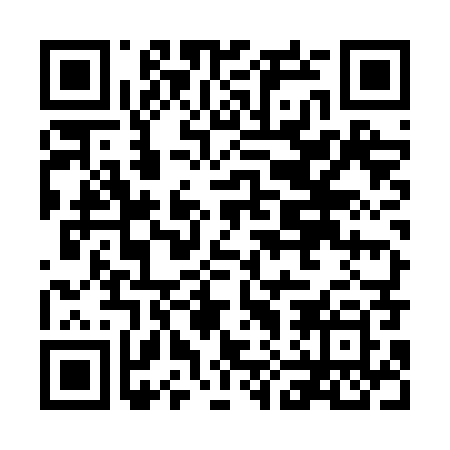 Ramadan times for Bukowiec Gorny, PolandMon 11 Mar 2024 - Wed 10 Apr 2024High Latitude Method: Angle Based RulePrayer Calculation Method: Muslim World LeagueAsar Calculation Method: HanafiPrayer times provided by https://www.salahtimes.comDateDayFajrSuhurSunriseDhuhrAsrIftarMaghribIsha11Mon4:244:246:1712:043:575:535:537:3912Tue4:224:226:1512:043:585:545:547:4113Wed4:194:196:1212:043:595:565:567:4314Thu4:174:176:1012:034:015:585:587:4415Fri4:144:146:0812:034:026:006:007:4616Sat4:124:126:0512:034:046:016:017:4817Sun4:094:096:0312:034:056:036:037:5018Mon4:074:076:0112:024:076:056:057:5219Tue4:044:045:5912:024:086:066:067:5420Wed4:014:015:5612:024:096:086:087:5621Thu3:593:595:5412:014:116:106:107:5822Fri3:563:565:5212:014:126:126:128:0023Sat3:533:535:4912:014:136:136:138:0224Sun3:513:515:4712:014:156:156:158:0425Mon3:483:485:4512:004:166:176:178:0626Tue3:453:455:4212:004:176:196:198:0927Wed3:423:425:4012:004:196:206:208:1128Thu3:403:405:3811:594:206:226:228:1329Fri3:373:375:3511:594:216:246:248:1530Sat3:343:345:3311:594:226:256:258:1731Sun4:314:316:3112:585:247:277:279:191Mon4:284:286:2812:585:257:297:299:222Tue4:254:256:2612:585:267:307:309:243Wed4:234:236:2412:585:277:327:329:264Thu4:204:206:2212:575:297:347:349:285Fri4:174:176:1912:575:307:367:369:316Sat4:144:146:1712:575:317:377:379:337Sun4:114:116:1512:565:327:397:399:358Mon4:084:086:1312:565:347:417:419:389Tue4:054:056:1012:565:357:427:429:4010Wed4:024:026:0812:565:367:447:449:43